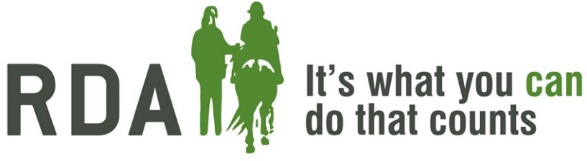 RDA CRISIS AND RESILIENCE GRANTSJanuary 2021BackgroundApplications for grants are open to all RDA Member Groups, including those that have received support in previous funding rounds. As with the previous round of funding, this financial support has two aims:Crisis - to support groups in the most immediate financial danger.  This support will be given where groups can show that there is a short/medium term financial constraint on the group’s ability to sustain itself through the crisis.  To be successful groups will need to be able to show that there is a detailed recovery plan for future sustainability and that you have applied for other support outside RDA to ensure sustainability.Resilience - to provide support for groups wanting to re-open (when able to do so) safely, and require additional financial support and/or for Groups where there is a plan to adapt services to allow more people to benefit.  This will provide funding for groups to cover any additional costs associated with re-opening and/or adapting.  Groups will need to be able to show how funding will enable them to work more quickly with more beneficiaries.  Funding may enable you to develop practical solutions for adapted activities, training or other services.Note - the two categories are not mutually exclusive.How to applyOver the past year (and in December) we have gathered a lot of information through surveys directly to National Office or through your Regional teams – for which many thanks.  This means that this application process is deliberately simple and doesn’t ask for information that we already have.  If your group did not respond to the earlier surveys, we may need to ask you to complete further information so that we have the full picture.The maximum you can apply for is £10,000, but please note that we expect applications to be clearly costed and you are more likely to be successful if you apply for less than this.Grants will be subject to RDA UK’s normal terms and conditions for grants.Process:Please complete and return this application by email to info@rda.org.uk before midday Friday 29th January.  In the subject line of the email please write “Grant Application + your group’s name”If you have any questions or queries about the application, please contact Ed Bracher at ebracher@rda.org.ukRDA CRISIS AND RESILIENCE GRANTSJANUARY 2021Application Form – please make sure you have read the accompanying note in page 1 before completing this form.Name of Group Name of contact managing this application Contact details of person managing this application (please ensure there is an email address) Total amount being applied forIs this funding “Crisis funding” or “Resilience Funding”?Explain how you will spend the funding (please provide and approx. budget breakdown and if you are applying for both stands an indication of what allocation you would like towards each strand)?What will the impact of the funding be? If you are applying for Crisis Funding – what are your plans for longer term sustainability?Any further relevant information (optional) 